25 августа 2012 года в с.Глинка Смоленской области проводилось открытое первенство Глинковского района по быстрым шахматам среди школьников, посвященное героям Отечественной войны 1812 года.Предложение председателя Смоленского дворянского землячества при Российском дворянском собрании Вадима Васильевича Пассека, доктора технических наук, заслуженного строителя РФ, профессора. Провести соревнование по быстрым шахматам, было поддержано Главой муниципального образования «Глинковский район» Смоленской области Михаилом Захаровичем Калмыковым и председателем федерации шахмат Смоленской области Виктором Васильевичем Вуйминым. Соревнования проводились с целью увековечивания памяти героев войны 1812 года, развития и популяризации шахмат в Глинковском районе, налаживанию дружеских связей с шахматистами других районов области, определения победителей в различных номинациях. Главным спонсором соревнования стало Смоленское отделение Московского дворянского землячества.В соревновании могли принимать участие юные шахматисты 1996 года рождения и моложе, независимо от разряда (две возрастные группы: юноши и девушки 1996-1999 годов рождения; мальчики и девочки 2000 года рождения и моложе). Главный судья соревнования – руководитель Смоленского шахматного клуба, мастер спорта СССР, международный мастер, чемпион мира по шахматам IBSA, тренер ФИДЕ Юрий Алексеевич Мешков.На открытие мероприятия присутствовали депутат Смоленской областной Думы Павел Михайлович Беркс, Глава муниципального образования «Глинковский район» Смоленской области Михаил Захарович Калмыков, председатель Смоленского дворянского землячества при Российском дворянском собрании Вадим Васильевич Пассек. Все присутствующие пожелали ребятам показать отличные результаты в данном турнире, продолжать развитие шахмат на Смоленской земле, поблагодарили родителей, что они привезли своих детей для участия в соревнованиях.Соревнования проводились в двух возрастных группах: «А» - юноши и девушки 1996-1999 г.р.; «В» - мальчики и девочки 2000 г.р. и моложе. Система проведения соревнования круговая, контроль времени 10 минут.Победители и призеры среди девочек и мальчиков в возрастных группах до 12 лет и до 16 лет, лучшие в номинациях: мальчики и девочки до 10 лет, юноши и девушки до 14 лет были представители из г.Смоленска они награждены дипломами, медалями и призами. Также без внимания не остались юные шахматисты Глинковского района. Лучший шахматист среди Глинковских ребят были признаны Шашков Даниил и Иванов Вячеслав они также были награждены дипломами, медалями и ценными призами.Честь Глинковского района по быстрым шахматам защищали: Шашков Даниил, Силкин Александр, Иванов Вячеслав, Петлеванов Владислав, Коршунов Никита.Наших Глинковских ребят поощрил ценными призами и депутат Смоленской областной Думы Павел Михайлович Беркс. Участникам соревнований и нашим гостям после проведения турнира было предоставлено культурное мероприятие – посещение мемориала в д.Ново-Яковлевичи, где в давние времена было имение Пассеков. Там похоронен генерал, кавалер многих орденов Петр Петрович Пассек (1775-1825). Была показана часовня, недавно возведенная трудами супругов Натальи Васильевны и Александра Павловича Дегтяревых.Мемориал посвящен выдающим деятелям Отечества (Потемкину, Нахимову, Пржевальскому и другим) и простым людям, родившимся на Смоленской земле и погибшим в годы Великой Отечественной войны. Об истории создания мемориала участникам соревнований рассказывал член Смоленского отделения Союза краеведов России Александр Егорович Злакоманов.  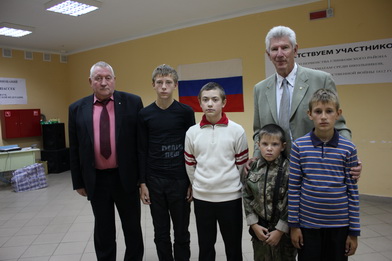 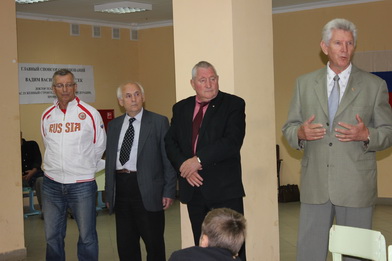 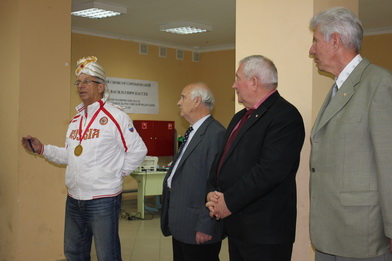 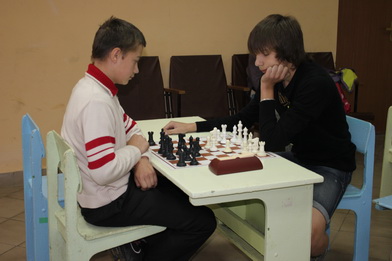 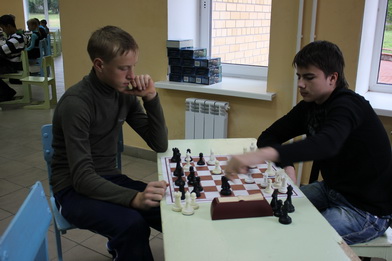 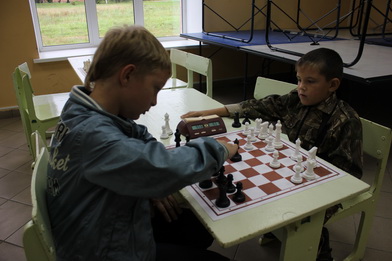 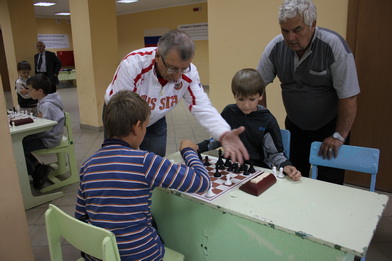 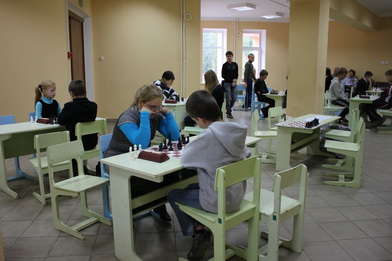 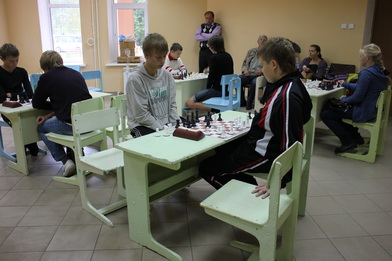 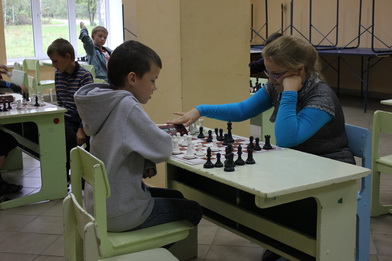 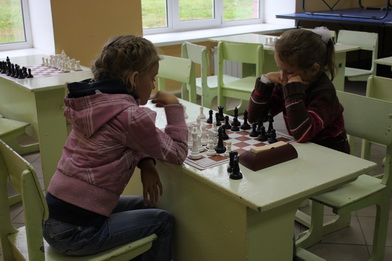 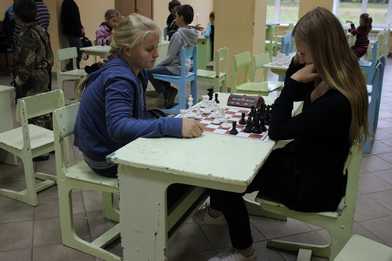 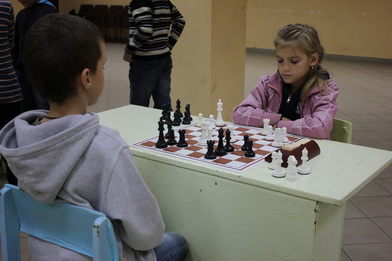 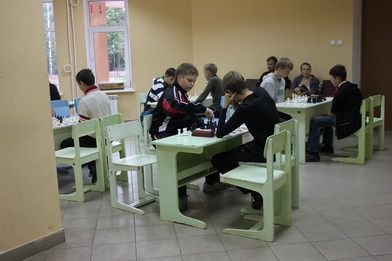 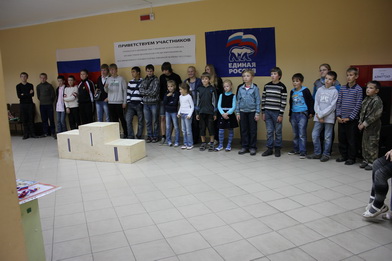 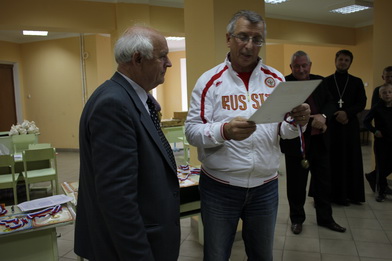 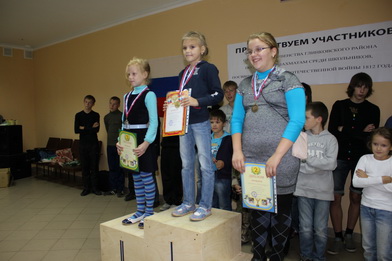 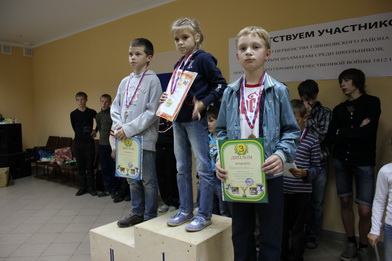 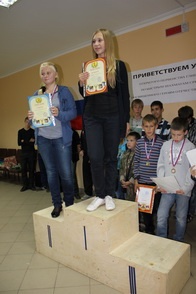 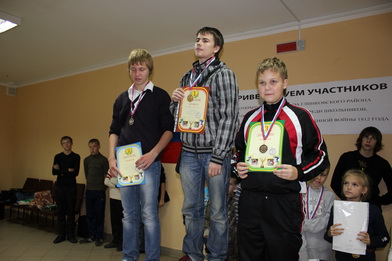 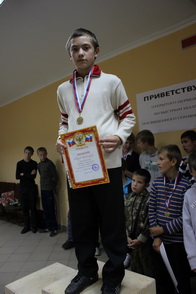 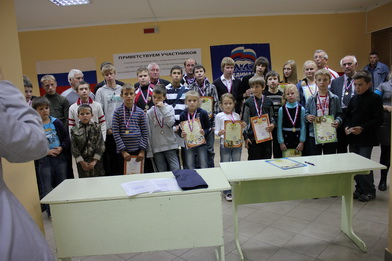 